	1. Общие сведения об объекте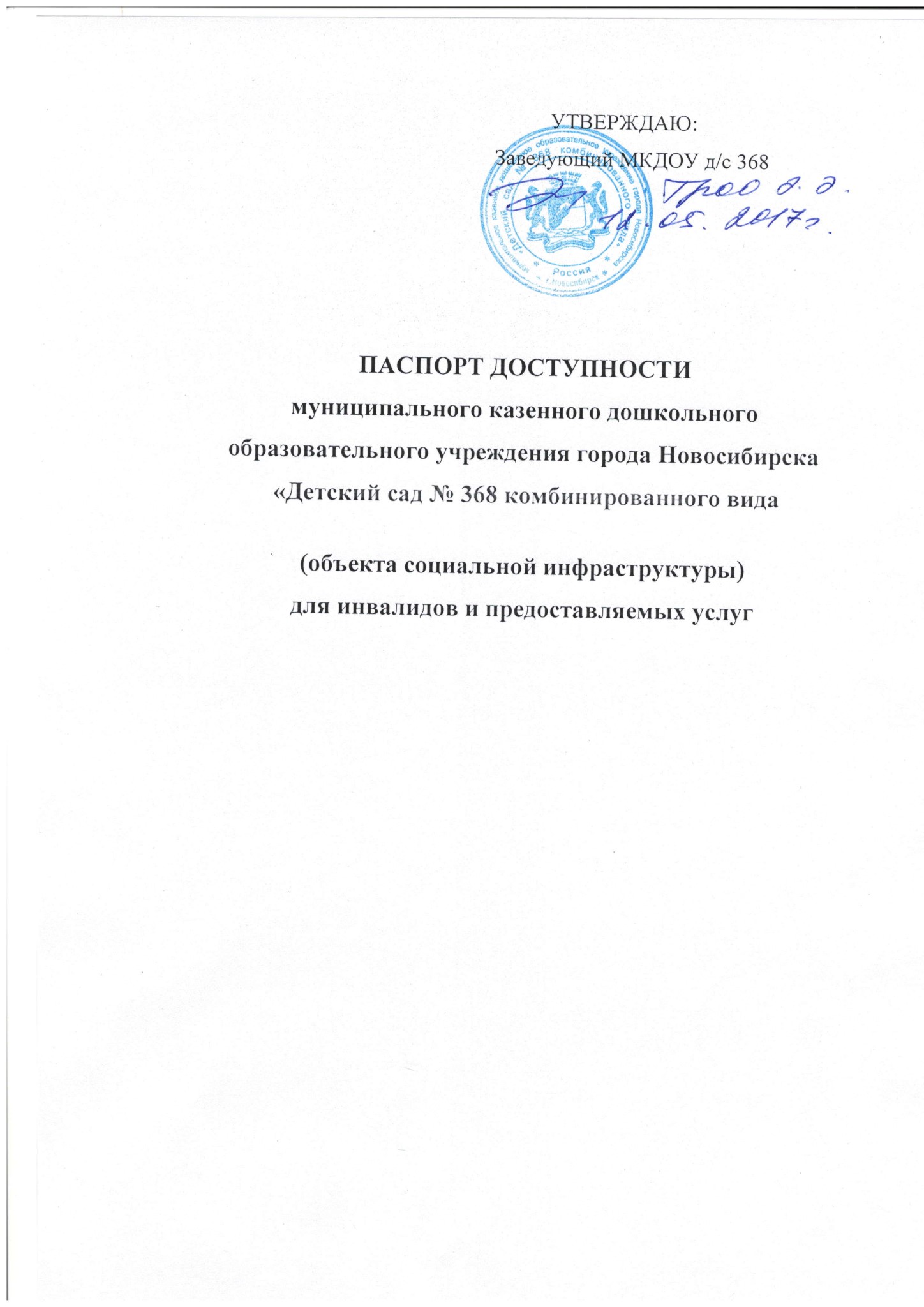 Наименование (вид) объекта    здание муниципального казенного  дошкольного образовательного учреждения города Новосибирска «Детский сад № 368 комбинированного вида»Адрес объекта     630091  г. Новосибирск . Красный проспект 72 А   Сведения о размещении объекта: отдельно стоящее здание   3 этажа, 3847,0 кв.мналичие прилегающего земельного участка (да ,нет);  да  кв.м 5772Год постройки здания 2015, последнего капитального ремонта      нет    .Дата предстоящих плановых ремонтных работ: ремонта не требуетНазвание организации (учреждения), (полное юридическое наименование – согласно Уставу, краткое наименование) муниципальное казенное дошкольное образовательное учреждение города Новосибирска «Детский сад № 368 комбинированного вида» (краткое наименование: МКДОУд/с № 368 Юридический адрес организации (учреждения) 630091  Новосибирск. Красный прспект 72.а    Основание для пользования объектом (оперативное управление, аренда, собственность)         оперативное управление       .Форма собственности (государственная, негосударственная)       государственная     ,     Территориальная принадлежность (федеральная, региональная, муниципальная)     муниципальная  ,Вышестоящая организация (наименование) Департамент образования города Новосибирска,Адрес вышестоящей организации, другие координаты  г. Новосибирск, Красный проспект ,342. Характеристика деятельности организации на объекте (по обслуживанию населения)Сфера деятельности (здравоохранение, образование, социальная защита, физическая культура и спорт, культура, связь и информация, транспорт, жилой фонд, потребительский рынок и сфера услуг, другое)       образование        ,Виды оказываемых услуг   предоставление дошкольных образовательных услуг  Форма  оказания  услуг: (на объекте, с длительным пребыванием, в т.ч.проживанием, на дому, дистанционно)       на объекте	                                                       Категории обслуживаемого населения по возрасту: (дети, взрослые трудоспособного возраста, пожилые; все возрастные категории)    дети Категории обслуживаемых инвалидов: ____________________________________Плановая мощность: посещаемость (количество обслуживаемых в день), вместимость, пропускная способность     272 детей    .Участие в исполнении ИПР инвалида, ребенка-инвалида (да, нет)    нет3. Состояние доступности объектаПуть следования к объекту пассажирским транспортом (описать маршрут движения с использованием пассажирского транспорта   от  Вокзала Новосибирск – Главныйавтобус №№ 35,96.троллейбус № 13  наличие адаптированного пассажирского транспорта к объекту      не предусмотрено	1Путь к объекту от ближайшей остановки пассажирского транспорта:3.2.1  расстояние до объекта от остановки транспорта 300 м.3.2.2  время движения (пешком) 5-7 минут3.2.3 наличие  выделенного от проезжей части пешеходного пути (да, нет), да3.2.4 Перекрестки: нерегулируемые; 3.2.5 Информация на пути следования к объекту:  визуальная; 3.2.6 Перепады высоты на пути: бордюры с адаптированными пешеходными уклонами не более 5%. Их обустройство для инвалидов на коляске:     да 3.3 Организация доступности объекта для инвалидов – форма обслуживания** - указывается один из вариантов: «А» доступность всех зон и помещений - универсальная, «Б» доступны специально выделенные участки и помещения, «ДУ» доступность условная: дополнительная помощь сотрудника, услуги на дому, дистанционно, «ВНД» не организована доступность.3.4 Состояние доступности основных структурно-функциональных зон** Указывается: ДП-В - доступно полностью всем;  ДП-И (К, О, С, Г, У) – доступно полностью избирательно (указать категории инвалидов); ДЧ-В - доступно частично всем; ДЧ-И (К, О, С, Г, У) – доступно частично избирательно (указать категории инвалидов); ДУ - доступно условно, ВНД – временно недоступно3.5. ИТОГОВОЕ  ЗАКЛЮЧЕНИЕ о состоянии доступности ОСИ:     доступно  всем№п/пКатегория инвалидов(вид нарушения)Вариант организации доступности объекта(формы обслуживания)*1.Все категории инвалидов и МГН«ДУ»в том числе инвалиды:2передвигающиеся на креслах-колясках«ДУ»3с нарушениями опорно-двигательного аппарата«Б»4с нарушениями зрения«А»5с нарушениями слуха«А»6с нарушениями умственного развития«А»№п /пОсновные структурно-функциональные зоныСостояние доступности, в том числе для основных категорий инвалидов**1Территория, прилегающая к зданию (участок)ДП-В2Вход (входы) в зданиеДП-В3Путь (пути) движения внутри здания (в т.ч. пути эвакуации)ДЧ-И (К, О)4Зона целевого назначения здания (целевого посещения объекта)ДВ-В5Санитарно-гигиенические помещенияДЧ-В6Система информации и связи (на всех зонах)ДЧ-В7Пути движения к объекту (от остановки транспорта)ДЧ-В